ส่วนที่ 1สรุปข้อมูลสำคัญของตราสารแสดงสิทธิในหลักทรัพย์ต่างประเทศรูปแบบการเสนอขายและข้อมูลของตราสาร กรณีตราสารแสดงสิทธิของผู้ฝากทรัพย์สินที่เป็นหลักทรัพย์ต่างประเทศ (จำกัดอัตราอ้างอิงของตราสารที่ 1 ต่อ 1 เท่านั้น) รูปแบบการเสนอขาย  โดยการเปิดให้ผู้ลงทุนจองซื้อตามจำนวนและภายในระยะเวลาที่กำหนด (public offering)   โดยการทยอยขายตราสารแสดงสิทธิในหลักทรัพย์ต่างประเทศผ่านระบบการซื้อขายในตลาดหลักทรัพย์ (direct listing)  ทั้งนี้ ต้องระบุมาตรการคุ้มครองผู้ถือตราสารหากผู้ออกตราสารไม่สามารถกระจายการถือตราสารได้ตามหลักเกณฑ์ของตลาดหลักทรัพย์ด้วย โดยต้องระบุอย่างชัดเจนถึงวิธีการในการให้สิทธิแก่ผู้ถือตราสารที่จะไถ่ถอนตราสาร การจัดให้มีการรับซื้อตราสาร หรือวิธีการอื่นใดเพื่อจัดการความเสี่ยงเกี่ยวกับสภาพคล่องของตราสารดังกล่าว.................................................................................................................................................................................................................................................................................................................................................................................................................................................................................................................................................................................................................................ข้อมูลของตราสารจำนวนหน่วยที่ได้รับอนุญาตให้เสนอขาย : ……………………………… หน่วยราคาที่คาดว่าจะเสนอขาย : ………………………บาท/หน่วย (โปรดระบุวิธีการคำนวณราคา)......................................................................................................................................................................................................................................................................................................................................................................................................................มูลค่าที่คาดว่าจะเสนอขาย : ………………………บาท (ประมาณการตามราคาที่คาดว่าจะเสนอขายทั้งในสกุลบาทและสกุลดอลลาร์สหรัฐ)ความเสี่ยงของตราสาร1)................................................................................................................................................................................2)................................................................................................................................................................................3) ............................................................................................................................................................................... กรณี ใบแสดงสิทธิในผลประโยชน์ที่เกิดจากหลักทรัพย์อ้างอิงที่เป็นหลักทรัพย์ต่างประเทศ (สามารถกำหนดอัตราอ้างอิงของตราสารที่นอกเหนือจากอัตราส่วน 1 ต่อ 1 ได้) คำจำกัดความอัตราอ้างอิงของตราสาร   อัตรา 1 ต่อ 1                     อื่น ๆ อัตราส่วน 1 หลักทรัพย์อ้างอิง: 4,000 DR ทั้งนี้ อาจมีการปรับเปลี่ยนได้ตามที่ระบุไว้ในข้อกำหนดสิทธิรูปแบบการเสนอขาย  โดยการเปิดให้ผู้ลงทุนจองซื้อตามจำนวนและภายในระยะเวลาที่กำหนด (public offering)   โดยการทยอยขายตราสารแสดงสิทธิในหลักทรัพย์ต่างประเทศผ่านระบบการซื้อขายในตลาดหลักทรัพย์ (direct listing) ทั้งนี้ ต้องระบุมาตรการคุ้มครองผู้ถือตราสารหากผู้ออกตราสารไม่สามารถกระจายการถือตราสารได้ตามหลักเกณฑ์ของตลาดหลักทรัพย์ด้วย โดยต้องระบุอย่างชัดเจนถึงวิธีการในการให้สิทธิแก่ผู้ถือตราสารที่จะไถ่ถอนตราสาร การจัดให้มีการรับซื้อตราสาร หรือวิธีการอื่นใดเพื่อจัดการความเสี่ยงเกี่ยวกับสภาพคล่องของตราสารดังกล่าวข้อมูลของตราสารจำนวนหน่วยที่ได้รับอนุญาตให้เสนอขาย:	[] หน่วยราคาที่คาดว่าจะเสนอขาย:	เป็นไปตามกลไกตลาดในเวลาที่เสนอขายมูลค่าที่คาดว่าจะเสนอขาย:	ไม่เกิน 10,000 ล้านบาท วิธีการคำนวณราคา	ราคาเสนอขายตราสารทันทีที่ตลาดหลักทรัพย์แห่งประเทศไทยเปิดการซื้อขาย ณ ราคาเปิด (ATO) ในวันแรก จะคำนวณจากราคาตลาดของหลักทรัพย์อ้างอิงต่างประเทศ แปลงด้วยอัตราอ้างอิงของตราสาร (Ratio) และอัตราแลกเปลี่ยนสกุลเงินนั้น ๆ (Foreign Exchange Rate) รวมค่าใช้จ่ายที่รวมอยู่ในราคาเสนอขายตราสารทันทีที่ตลาดเปิดทำการซื้อขาย ณ ราคาเปิด (ATO) ตามที่ระบุไว้ในข้อ 6.2 ของเอกสารฉบับนี้ความเสี่ยงของตราสารผลตอบแทนของตราสารนั้นได้รับผลกระทบจากปัจจัยเสี่ยงหลายปัจจัยที่อาจส่งผลให้มูลค่าของตราสารมีความผันผวนและเปลี่ยนแปลงเพิ่มขึ้นหรือลดลงได้ การลงทุนในตราสารมีความเสี่ยง ผู้ลงทุนควรทราบว่าความเสี่ยงที่จะกล่าวต่อไปนี้ อาจไม่ใช่ความเสี่ยงทั้งหมดของการลงทุนในตราสาร โดยอาจมีปัจจัยความเสี่ยงอื่น ๆ ที่ผู้ออกตราสารยังไม่อาจคาดการณ์ได้ในขณะนี้ หรืออาจมีปัจจัยความเสี่ยงอื่น ๆ ที่มีอยู่ในขณะนี้ ซึ่งผู้ออกตราสารพิจารณาแล้วเห็นว่าเป็นปัจจัยความเสี่ยงที่ยังไม่มีนัยสำคัญ อย่างไรก็ตาม ปัจจัยความเสี่ยงดังกล่าวอาจส่งผลต่อผลตอบแทนของตราสารได้ในอนาคต ดังนั้น ผู้ลงทุนควรใช้ความระมัดระวังในการพิจารณาและควรศึกษาข้อมูลที่ระบุไว้ในเอกสารฉบับนี้ รวมถึงศึกษาข้อมูลหลักทรัพย์ต่างประเทศหรือหลักทรัพย์อ้างอิงอย่างรอบคอบก่อนการตัดสินใจลงทุนความเสี่ยงจากความผันผวนของราคาตราสารเป็นความเสี่ยงที่เกิดจากความผันผวนของปัจจัยในตลาดเงินและตลาดทุนจากการเปลี่ยนแปลงรวมถึงการคาดการณ์สถานการณ์ต่าง ๆ เช่น เศรษฐกิจ สังคม การเมือง รวมถึงปัจจัยภายในและปัจจัยภายนอกของประเทศที่ตลาดหลักทรัพย์นั้นตั้งอยู่ ส่งผลให้ราคาของตราสารมีความผันผวน นอกจากนั้น เนื่องจากตราสารอาจมีความเคลื่อนไหวและการปรับตัวของราคาสอดคล้องไปกับหลักทรัพย์อ้างอิง ดังนั้น การเปลี่ยนแปลงราคาของหลักทรัพย์อ้างอิงจึงอาจทำให้ผู้ถือตราสารได้รับผลขาดทุนจากความผันผวนของราคาหลักทรัพย์อ้างอิงได้ อย่างไรก็ตาม ผู้ออกตราสารไม่รับรองว่าราคาของตราสารจะต้องเปลี่ยนแปลงไปในทิศทางที่สอดคล้องกับราคาหลักทรัพย์ต่างประเทศเสมอ เนื่องจากอาจมีบางกรณีที่ราคาของตราสารเปลี่ยนแปลงไปในทิศทางที่ไม่สอดคล้องกับราคาหลักทรัพย์ต่างประเทศ ซึ่งเกิดได้จากหลายปัจจัย เช่น การเปลี่ยนแปลงของอัตราแลกเปลี่ยน ความต้องการซื้อขายของตราสารในตลาดหลักทรัพย์แห่งประเทศไทย เวลาทำการของแต่ละตลาดหลักทรัพย์ต่างประเทศ เป็นต้น นอกจากนี้ เนื่องจากตราสารนี้มีหน่วยย่อยที่สุดแตกต่างจากหลักทรัพย์ประเภทอื่นที่มีการซื้อขายในตลาดหลักทรัพย์แห่งประเทศไทย (ซึ่งปัจจุบันตราสารนี้มีหน่วยที่ย่อยที่สุดเท่ากับ 0.0001 หน่วย และมีราคาที่ย่อยที่สุดเท่ากับ 0.01 บาท) และมีการควบคุมราคาโดยใช้หลักการที่แตกต่างจากหลักทรัพย์ประเภทอื่น (ซึ่งปัจจุบันตราสารนี้ใช้หลักการ Dynamic Price Band (ซึ่งคือการควบคุมการขึ้นลงของราคาตราสารโดยกำหนดกรอบราคา ±10% ของราคาเฉลี่ยในช่วง 5 นาทีสุดท้ายของช่วงเวลาก่อนหน้า)) อีกทั้งในปัจจุบันตลาดหลักทรัพย์แห่งประเทศไทยกำหนดให้ตราสารนี้ยังคงสามารถทำการซื้อขายได้ตามปกติแม้ว่าตลาดหลักทรัพย์แห่งประเทศไทยจะประกาศให้มีการหยุดการซื้อขายทั้งหมด (Circuit Breaker) จึงอาจทำให้เกิดความเสี่ยงจากความผันผวนของราคาตราสารที่แตกต่างไปจากหลักทรัพย์ประเภทอื่นที่มีการซื้อขายในตลาดหลักทรัพย์แห่งประเทศไทยความเสี่ยงจากความผันผวนของอัตราแลกเปลี่ยนต่างประเทศ เนื่องจากหลักทรัพย์ต่างประเทศมีการซื้อขายด้วยสกุลเงินต่างประเทศ ในขณะที่ตราสารมีการซื้อขายด้วยสกุลเงินบาทซึ่งอาจมีการคำนวณอ้างอิงกับราคาหลักทรัพย์ต่างประเทศและอัตราแลกเปลี่ยนสกุลเงินต่างประเทศที่หลักทรัพย์นั้น ๆ จดทะเบียนอยู่ ดังนั้น เมื่ออัตราแลกเปลี่ยนระหว่างสกุลเงินต่างประเทศและสกุลเงินบาทมีความผันผวนและมีการเคลื่อนไหวเปลี่ยนแปลงจากปัจจัยต่าง ๆ เช่น อัตราเงินเฟ้อ ปัจจัยพื้นฐานทางเศรษฐกิจในประเทศ นโยบายการเงินและการคลัง ภาวะเศรษฐกิจโลก การคาดการณ์และการเก็งกำไร เสถียรภาพการเมืองในประเทศและต่างประเทศ ตลอดจนการเปลี่ยนแปลงกฎเกณฑ์เกี่ยวกับการควบคุมการแลกเปลี่ยนเงินตราโดยรัฐบาลหรือผู้มีอำนาจออกกฎเกณฑ์ อาจส่งผลกระทบต่อการลงทุนในตราสารและผลตอบแทนการลงทุนในตราสาร  ตัวอย่างเช่น กรณีเงินบาทแข็งค่าขึ้นเมื่อเปรียบเทียบกับสกุลเงินต่างประเทศ ซึ่งจะส่งผลให้:ราคาของตราสารอาจเปลี่ยนแปลงลดลง ถึงแม้ว่าราคาหลักทรัพย์ต่างประเทศคงที่หรือเปลี่ยนแปลงเพิ่มขึ้น หรือเงินปันผลรับหรือการแจกจ่ายผลประโยชน์ในรูปของเงินบาทที่ได้รับ (ถ้ามี) อาจเปลี่ยนแปลงลดลง ในขณะที่เงินปันผลรับหรือการแจกจ่ายผลประโยชน์ในรูปของสกุลเงินต่างประเทศคงที่หรือเปลี่ยนแปลงเพิ่มขึ้นทั้งนี้ ผู้ออกตราสารอาจมีการป้องกันความเสี่ยงจากอัตราแลกเปลี่ยนตามดุลพินิจของผู้ออกตราสาร ผู้ถือตราสารอาจมีความเสี่ยงจากอัตราแลกเปลี่ยนเนื่องจากการป้องกันความเสี่ยงขึ้นอยู่กับดุลยพินิจของผู้ออกตราสารในการพิจารณาว่าจะป้องกันความเสี่ยงหรือไม่ รวมทั้งการทำธุรกรรมป้องกันความเสี่ยงอาจมีต้นทุน ซึ่งทำให้ผลตอบแทนของการถือตราสารโดยรวมลดลงจากต้นทุนที่เพิ่มได้ นอกจากนี้ ยังมีความเสี่ยงที่อัตราแลกเปลี่ยนที่ผู้ออกตราสารใช้ในการคำนวณมูลค่าหลักทรัพย์และ/หรือผลประโยชน์ต่าง ๆ อาจไม่ใช่อัตราแลกเปลี่ยนที่ดีที่สุดในตลาด ณ ขณะนั้นความเสี่ยงเรื่องสภาพคล่อง เป็นความเสี่ยงที่เกิดจากการที่ผู้ถือตราสารต้องการเปลี่ยนตราสารเป็นเงินสด แต่ไม่สามารถขายได้ หรือสามารถขายได้แต่ไม่ได้ราคาหรือช่วงเวลาที่ผู้ถือตราสารต้องการ เนื่องจากสภาพคล่องของตราสารปรับตัวลดลงซึ่งอาจขึ้นกับหลายปัจจัย เช่น ความต้องการซื้อขายของผู้ลงทุน (Demand/Supply) สถานการณ์การลงทุนของแต่ละประเทศ รวมไปถึงเวลาทำการของตลาดหลักทรัพย์ต่างประเทศที่ปิดทำการในขณะที่ตลาดหลักทรัพย์แห่งประเทศไทยเปิดทำการซึ่งอาจส่งผลให้สภาพคล่องในช่วงเวลาดังกล่าวมีน้อยลงเมื่อเปรียบเทียบกับการซื้อขายในช่วงเวลาที่ตลาดหลักทรัพย์ทั้งสองประเทศเปิดทำการพร้อมกันได้ ทั้งนี้ ผู้ออกตราสารหรือบุคคลใดที่ผู้ออกตราสารกำหนดจะเป็นผู้ดูแลสภาพคล่อง เพื่อตอบสนองความประสงค์ของผู้ที่ต้องการซื้อหรือขายได้อย่างต่อเนื่อง ทั้งนี้ จนกว่าจะมีการเปลี่ยนแปลงเป็นอย่างอื่น โดยหากมีการเปลี่ยนแปลง ผู้ออกตราสารจะแจ้งให้ผู้ถือตราสารทราบความเสี่ยงของภาวะตลาดต่างประเทศเนื่องจากหลักทรัพย์อ้างอิงเป็นหลักทรัพย์ที่ทำการซื้อขายหรือจดทะเบียนอยู่ในประเทศที่อาจมีสภาวะทางการเมือง เศรษฐกิจ กฎหมาย และระเบียบที่แตกต่างจากของประเทศไทยอย่างมีนัยสำคัญ นอกจากนี้ตลาดหลักทรัพย์ที่หลักทรัพย์ต่างประเทศมีการซื้อขายหรือจดทะเบียนดังกล่าวอาจใช้ดุลพินิจระงับการซื้อขายหลักทรัพย์เป็นครั้งคราว ดังนั้น การเปลี่ยนแปลง หรือความผันผวน หรือภาวะตกต่ำ หรือการเกิดขึ้นของเหตุการณ์ดังกล่าวอาจส่งผลกระทบในทางลบต่อปริมาณการซื้อขายและราคาของหลักทรัพย์ต่างประเทศได้ความเสี่ยงที่เกิดจากหลักทรัพย์ต่างประเทศอาจมีความเสี่ยงที่เกิดจากการเปลี่ยนแปลงของผลการดำเนินงานของบริษัทผู้ออกหลักทรัพย์อ้างอิง ซึ่งอาจเกิดได้จากหลายปัจจัย เช่น ความเสี่ยงจากการบริหารจัดการเชิงกลยุทธ์ ความเสี่ยงจากการที่บริษัทผู้ออกหลักทรัพย์อ้างอิงไม่สามารถทำกำไรได้ตามเป้าหมาย ความเสี่ยงที่บริษัทผู้ออกหลักทรัพย์อ้างอิงจะไม่จ่ายปันผล ความเสี่ยงจากการหยุดชะงักของธุรกิจ ความเสี่ยงทางการเงินที่เกิดจากการที่กิจการสร้างภาระผูกพันทางการเงินไว้ เช่น การก่อหนี้โดยหากบริษัทผู้ออกหลักทรัพย์อ้างอิงก่อหนี้จำนวนมากก็จะมีภาระการจ่ายดอกเบี้ย ซึ่งเป็นค่าใช้จ่ายคงที่จำนวนมาก และหากบริษัทผู้ออกหลักทรัพย์อ้างอิงไม่สามารถทำกำไรได้ตามเป้าที่วางไว้ กำไรของบริษัทผู้ออกหลักทรัพย์อ้างอิงก็จะไม่เพียงพอที่จะจ่ายดอกเบี้ยได้ เมื่อไม่สามารถจ่ายดอกเบี้ยตามภาระผูกพันได้ ก็ทำให้บริษัทผู้ออกหลักทรัพย์อ้างอิงมีความเสี่ยงที่อาจจะถูกฟ้องร้องดำเนินคดีได้ นอกจากนี้ยังมีความเสี่ยงที่ข้อมูลซึ่งเปิดเผยโดยบริษัทผู้ออกหลักทรัพย์อ้างอิงอาจไม่ครบถ้วน ทันเวลา หรืออาจมีความเป็นไปได้ที่บริษัทผู้ออกหลักทรัพย์อ้างอิงจะไม่สามารถปฏิบัติตามหลักเกณฑ์การเปิดเผยข้อมูลได้ นอกจากนี้ การดำเนินการตาม Corporate Actions ต่าง ๆ ของบริษัทผู้ออกหลักทรัพย์อ้างอิง เช่น การจัดสรรหุ้นให้แก่ผู้ถือหุ้นเดิม การจ่ายปันผลเป็นหุ้น ที่อาจทำให้ราคาของหลักทรัพย์อ้างอิงลดลงและส่งผลให้ผู้ถือตราสารอาจได้รับผลขาดทุนได้ ทั้งนี้ ผู้ออกตราสารจะมีการติดตามเหตุการณ์ Corporate Actions อย่างใกล้ชิดและเปิดเผยข้อมูลสารสนเทศเกี่ยวกับข้อมูลของหลักทรัพย์ต่างประเทศตามกฎระเบียบของตลาดหลักทรัพย์แห่งประเทศไทยเพื่อให้ผู้ลงทุนทราบถึงผลกระทบต่อสิทธิประโยชน์ของผู้ถือตราสาร ความเสี่ยงจากการดำเนินงานของผู้ออกตราสารเนื่องจากผู้ออกตราสารแสดงสิทธิในหลักทรัพย์ต่างประเทศมีหน้าที่ในการจัดให้มีการเก็บรักษาหลักทรัพย์ต่างประเทศ ตลอดจนดำรงหลักทรัพย์ต่างประเทศให้มีจำนวนเพียงพอที่จะรองรับจำนวนใบแสดงสิทธิในผลประโยชน์ที่เกิดจากหลักทรัพย์อ้างอิงที่เป็นหลักทรัพย์ต่างประเทศทั้งหมดที่จำหน่ายได้แล้วและยังไม่ได้ไถ่ถอน ทั้งนี้ หากผู้ออกตราสารไม่สามารถดำเนินงานได้ตามเป้าหมายที่กำหนดไว้ ซึ่งอาจเกิดจากปัจจัยภายใน เช่น ความเสี่ยงด้านการปฏิบัติการ ความเสี่ยงที่เกิดจากระบบคอมพิวเตอร์ หรือเครือข่ายสื่อสารขององค์กรเกิดความล้มเหลว หรือไม่สามารถเชื่อมต่อกับผู้ให้บริการในต่างประเทศทำให้การดำเนินงานหยุดชะงักหรือไม่สามารถให้บริการได้ หรืออาจเกิดจากปัจจัยภายนอกและสภาพแวดล้อมที่อยู่นอกเหนือการควบคุมของผู้ออกตราสารและเปลี่ยนแปลงไปจากเดิมที่ได้วางแผนไว้ ซึ่งอาจส่งผลให้ผู้ถือตราสารอาจจะไม่ได้รับหลักทรัพย์ต่างประเทศตามที่ระบุไว้หรืออาจไม่ได้รับเงินลงทุนครบเต็มจำนวน อย่างไรก็ดี ปัจจุบันผู้ออกตราสารได้จัดให้มีระบบการควบคุมภายในที่ดี มีการพัฒนาปรับปรุงระบบงานให้มีประสิทธิภาพ มีระบบรักษาความปลอดภัย รวมถึงมีแผนการรองรับการดำเนินธุรกิจอย่างต่อเนื่องเพื่อรองรับเหตุขัดข้องที่อาจเกิดขึ้นได้อย่างทันเหตุการณ์และให้การบริการผู้ถือตราสารสามารถทำได้อย่างราบรื่น ความเสี่ยงกรณีที่ผู้ออกตราสารประสบปัญหาทางการเงินเนื่องจากตราสารแสดงสิทธิในหลักทรัพย์ต่างประเทศเป็นตราสารที่ความเป็นเจ้าของหลักทรัพย์ต่างประเทศเป็นของผู้ออกตราสารแสดงสิทธิในหลักทรัพย์ต่างประเทศ และผู้ออกตราสารแสดงสิทธิในหลักทรัพย์ต่างประเทศส่งผ่านประโยชน์ต่าง ๆ ที่เกิดจากหลักทรัพย์ต่างประเทศให้แก่ผู้ถือตราสารแสดงสิทธิในหลักทรัพย์ต่างประเทศ ดังนั้น หากผู้ออกตราสารประสบปัญหาทางการเงิน ล้มละลาย หรือประสบปัญหาที่อยู่นอกเหนือการควบคุมของผู้ออกตราสาร เช่น การถูกฟ้องร้อง มีคำพิพากษาหรือคำชี้ขาด เป็นต้น ผู้ถือตราสารแสดงสิทธิในหลักทรัพย์ต่างประเทศอาจจะไม่ได้รับหลักทรัพย์ต่างประเทศตามที่ระบุไว้ หรืออาจไม่ได้รับเงินลงทุนครบเต็มจำนวน อย่างไรก็ดี ผู้ถือตราสารสามารถติดตามสถานะทางการเงินของผู้ออกตราสารได้จากเว็บไซต์ของสำนักงาน ก.ล.ต. เว็บไซต์ของตลาดหลักทรัพย์แห่งประเทศไทย และ เว็บไซต์ของผู้ออกตราสาร นอกจากนี้ ผู้ถือตราสารสามารถติดตามอันดับความน่าเชื่อถือของผู้ออกตราสารได้จากเว็บไซต์ของผู้ออกตราสาร และสามารถศึกษารายละเอียดปัจจัยเสี่ยงต่อการดำเนินธุรกิจและมาตรการบริหารความเสี่ยง ของผู้ออกตราสารเพิ่มเติมได้จากแบบแสดงรายการข้อมูลประจำปีของผู้ออกตราสารความเสี่ยงที่เกิดจากการส่งผ่านผลประโยชน์ไปยังผู้ถือตราสารสำหรับการส่งผ่านผลประโยชน์ของตราสารไปยังผู้ถือตราสารจะเป็นไปตามข้อกำหนดว่าด้วยสิทธิและหน้าที่ของผู้ออกตราสารและผู้ถือตราสารดังกล่าว โดยผู้ออกตราสารจะทำหน้าที่เป็นเสมือนตัวกลางในการส่งผ่านสิทธิประโยชน์ให้แก่ผู้ถือตราสาร เช่น สิทธิในการรับเงินปันผล (ถ้ามี) แต่เนื่องจากการส่งผ่านผลประโยชน์ดังกล่าวอาจมีค่าใช้จ่ายที่เกิดขึ้นจากการดำเนินการต่าง ๆ เช่น ค่าธรรมเนียมที่ถูกเรียกเก็บจากบริษัทหลักทรัพย์ต่างประเทศและภาษีที่เกี่ยวข้อง (ถ้ามี) ซึ่งอาจสูงกว่าผลประโยชน์ที่ผู้ถือตราสารจะได้รับ นอกจากนี้ การส่งผ่านผลประโยชน์ต่าง ๆ ไม่ว่าจะในรูปแบบของเงินสดหรือหลักทรัพย์แก่ผู้ถือตราสาร ยังขึ้นกับกฎหมาย หลักเกณฑ์ และอยู่ภายใต้การกำกับดูแลของหน่วยงานในประเทศไทยและ/หรือประเทศที่หลักทรัพย์อ้างอิงทำการซื้อขายหรือจดทะเบียน ซึ่งอาจส่งผลให้การส่งผ่านสิทธิประโยชน์แก่ผู้ถือตราสารอาจสามารถทำได้อย่างจำกัดเมื่อเทียบกับการถือหลักทรัพย์ต่างประเทศโดยตรง อย่างไรก็ดี ผู้ถือตราสารสามารถเลือกที่จะไถ่ถอนตราสารเพื่อถือหลักทรัพย์ที่จดทะเบียนในตลาดหลักทรัพย์ต่างประเทศได้ตามเงื่อนไขและขั้นตอนที่ผู้ออกตราสารกำหนดความเสี่ยงที่เกิดจากผู้ออกตราสารไม่สามารถกระจายการถือตราสารได้ตามหลักเกณฑ์ของตลาดหลักทรัพย์แห่งประเทศไทยในกรณีที่ผู้ออกตราสารไม่สามารถกระจายการถือตราสารได้ตามหลักเกณฑ์ของตลาดหลักทรัพย์แห่งประเทศไทย ผู้ออกตราสารจะกำหนดให้มีวิธีการให้สิทธิแก่ผู้ถือตราสารที่จะไถ่ถอนตราสาร การจัดให้มีการรับซื้อตราสาร หรือวิธีการอื่นใดเพื่อจัดการความเสี่ยงเกี่ยวกับสภาพคล่องของตราสารดังกล่าว ทั้งนี้ เป็นไปตามวิธีการที่กำหนดในข้อกำหนดสิทธิหรือตามข้อบังคับของตลาดหลักทรัพย์แห่งประเทศไทย (ถ้ามี)ข้อมูลหลักทรัพย์ต่างประเทศ ชื่อบริษัทผู้ออกหลักทรัพย์ต่างประเทศ: 	บริษัท AMAZON.COM, INC.	ที่ตั้ง: 	410 Terry Avenue North, Seattle, Washington 98109-5210โทรศัพท์: 	+ 1-206-266-1000โทรสาร:	-Website:	https://www.aboutamazon.com/ตลาดหลักทรัพย์ที่จดทะเบียน:	ตลาดหลักทรัพย์แนสแด็ก (NASDAQ) (https://www.nasdaq.com/)   ตั้งในประเทศที่มีชื่ออยู่ในรายชื่อประเทศที่สำนักงาน ก.ล.ต. ยอมรับตามประกาศสำนักงานคณะกรรมการกำกับหลักทรัพย์และตลาดหลักทรัพย์ ที่ สจ. 55/2564 เรื่อง ประเทศที่มีการกำกับดูแลตลาดทุนเป็นที่ยอมรับของสำนักงาน ลงวันที่ 1 ตุลาคม 2564  ตั้งในประเทศกลุ่มอนุภูมิภาคลุ่มแม่น้ำโขง (GMS)ทั้งนี้ นักลงทุนสามารถตรวจสอบมูลค่าหลักทรัพย์ตามราคาตลาดและราคาหลักทรัพย์ได้ที่ https://www.nasdaq.com/market-activity/stocks/amzn/historicalลักษณะการประกอบธุรกิจของบริษัทผู้ออกหลักทรัพย์ต่างประเทศ Amazon seeks to be Earth’s most customer-centric company. They are guided by four principles: customer obsession rather than competitor focus, passion for invention, commitment to operational excellence, and long-term thinking. In each of their segments, Amazon serves the primary customer sets, consisting of consumers, sellers, developers, enterprises, content creators, advertisers, and employees.They have organized the operations into three segments: North America, International, and Amazon Web Services (“AWS”). These segments reflect the way Amazon evaluates its business performance and manages its operations.North AmericaThe North America segment primarily consists of amounts earned from retail sales of consumer products (including from sellers) and subscriptions through North America-focused online and physical stores. This segment includes export sales from these online stores.InternationalThe International segment primarily consists of amounts earned from retail sales of consumer products (including from sellers) and subscriptions through internationally-focused online stores. This segment includes export sales from these internationally-focused online stores (including export sales from these online stores to customers in the U.S., Mexico, and Canada), but excludes export sales from our North America-focused online stores.AWSThe AWS segment consists of amounts earned from global sales of compute, storage, database, and other services for start-ups, enterprises, government agencies, and academic institutions.Information on reportable segments and reconciliation to consolidated net income (loss) is as follows (in millions):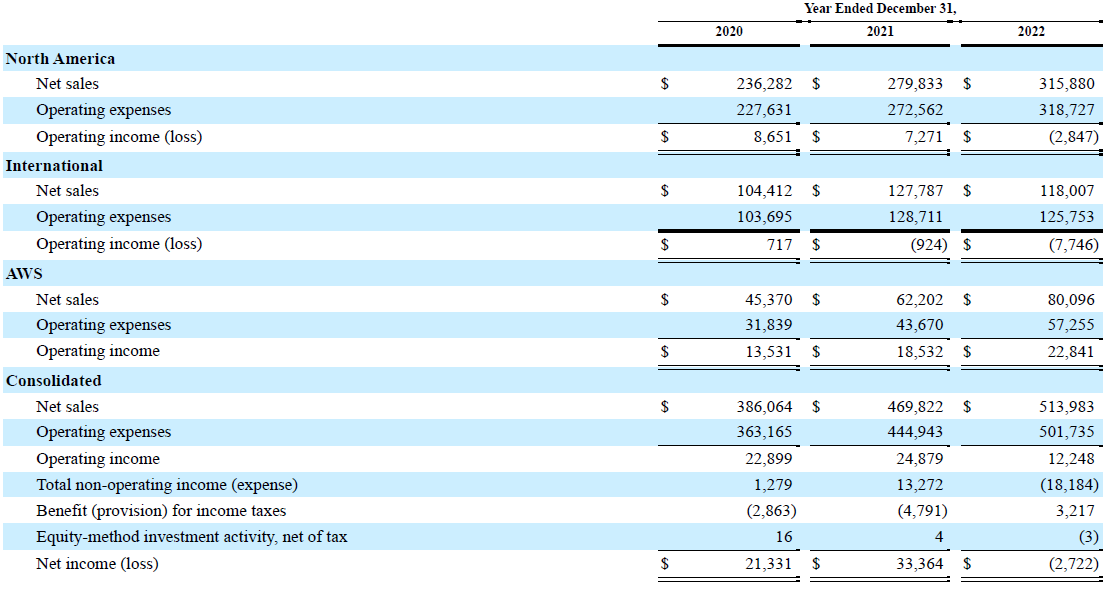 Net sales by groups of similar products and services, which also have similar economic characteristics, is as follows (in millions):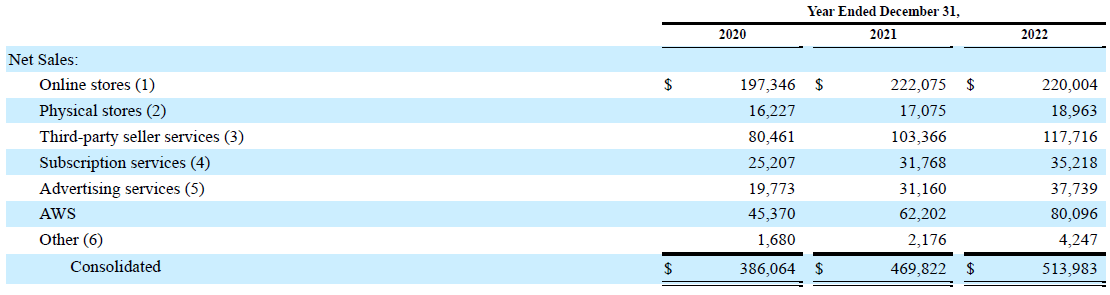 (1) Includes product sales and digital media content where they record revenue gross. They leverage their retail infrastructure to offer a wide selection of consumable and durable goods that includes media products available in both a physical and digital format, such as books, videos, games, music, and software. These product sales include digital products sold on a transactional basis. Digital product subscriptions that provide unlimited viewing or usage rights are included in “Subscription services.”(2) Includes product sales where their customers physically select items in a store. Sales to customers who order goods online for delivery or pickup at their physical stores are included in “Online stores.” (3) Includes commissions and any related fulfillment and shipping fees, and other third-party seller services.(4) Includes annual and monthly fees associated with Amazon Prime memberships, as well as digital video, audiobook, digital music, e-book, and other non-AWS subscription services.(5) Includes sales of advertising services to sellers, vendors, publishers, authors, and others, through programs such as sponsored ads, display, and video advertising.(6) Includes sales related to various other offerings, such as certain licensing and distribution of video content and shipping services, and their co-branded credit card agreements.ConsumersThey serve consumers through the online and physical stores and focus on selection, price, and convenience. They design their stores to enable hundreds of millions of unique products to be sold by them and by third parties across dozens of product categories. Customers access their offerings through their websites, mobile apps, Alexa, devices, streaming, and physically visiting their stores. Amazon also manufactures and sells electronic devices, including Kindle, Fire tablet, Fire TV, Echo, Ring, Blink, and eero, and they develop and produce media content. They seek to offer our customers low prices, fast and free delivery, easy-to-use functionality, and timely customer service. In addition, Amazon offers subscription services such as Amazon Prime, a membership program that includes fast, free shipping on millions of items, access to award-winning movies and series, and other benefits.They fulfill customer orders in a number of ways, including through: North America and International fulfillment networks that they operate; co-sourced and outsourced arrangements in certain countries; digital delivery; and through their physical stores. Amazon operatse customer service centers globally, which are supplemented by co-sourced arrangements. SellersAmazon offers programs that enable sellers to grow the businesses, sell the products in Amazon’s stores, and fulfill orders through them. They are not the seller of record in these transactions. Amazon earns fixed fees, a percentage of sales, per-unit activity fees, interest, or some combination thereof, for their seller programs.Developers and EnterprisesThey serve developers and enterprises of all sizes, including start-ups, government agencies, and academic institutions, through AWS, which offers a broad set of on-demand technology services, including compute, storage, database, analytics, and machine learning, and other services.Content CreatorsThey offer programs that allow authors, independent publishers, musicians, filmmakers, Twitch streamers, skill and app developers, and others to publish and sell content.AdvertisersThey provide advertising services to sellers, vendors, publishers, authors, and others, through programs such as sponsored ads, display, and video advertising.Competition	Amazon’s businesses encompass a large variety of product types, service offerings, and delivery channels. The worldwide marketplace in which they compete is evolving rapidly and intensely competitive, and they face a broad array of competitors from many different industry sectors around the world. Their current and potential competitors include: (1) physical, e-commerce, and omnichannel retailers, publishers, vendors, distributors, manufacturers, and producers of the products they offer and sell to consumers and businesses; (2) publishers, producers, and distributors of physical, digital, and interactive media of all types and all distribution channels; (3) web search engines, comparison shopping websites, social networks, web portals, and other online and app-based means of discovering, using, or acquiring goods and services, either directly or in collaboration with other retailers; (4) companies that provide e-commerce services, including website development and hosting, omnichannel sales, inventory and supply chain management, advertising, fulfillment, customer service, and payment processing; (5) companies that provide fulfillment and logistics services for themselves or for third parties, whether online or offline; (6) companies that provide information technology services or products, including on-premises or cloud-based infrastructure and other services; (7) companies that design, manufacture, market, or sell consumer electronics, telecommunication, and electronic devices; (8) companies that sell grocery products online and in physical stores; and (9) companies that provide advertising services, whether in digital or other formats. Amazon believes that the principal competitive factors in their retail businesses include selection, price, and convenience, including fast and reliable fulfillment. Additional competitive factors for their seller and enterprise services include the quality, speed, and reliability of their services and tools, as well as customers’ ability and willingness to change business practices. Some of their current and potential competitors have greater resources, longer histories, more customers, greater brand recognition, and greater control over inputs critical to their various businesses. Competitors may secure better terms from suppliers, adopt more aggressive pricing, pursue restrictive distribution agreements that restrict their access to supply, direct consumers to their competitors’ offerings instead of theirs, lock-in potential customers with restrictive terms, and devote more resources to technology, infrastructure, fulfillment, and marketing. The Internet facilitates competitive entry and comparison shopping, which enhances the ability of new, smaller, or lesser-known businesses to compete against them. Each of their businesses is also subject to rapid change and the development of new business models and the entry of new and well-funded competitors. Other companies also may enter into business combinations or alliances that strengthen competitive positions.SeasonalityTheir business is affected by seasonality, which historically has resulted in higher sales volume during their fourth quarter, which ends December 31.Human CapitalAmazon’s employees are critical to the mission of being Earth’s most customer-centric company. As of December 31, 2022, they employed approximately 1,541,000 full-time and part-time employees. Additionally, they use independent contractors and temporary personnel to supplement their workforce. Competition for qualified personnel is intense, particularly for software engineers, computer scientists, and other technical staff, and constrained labor markets have increased competition for personnel across other parts of their business.As Amazon strives to be Earth’s best employer, they focus on investment and innovation, inclusion and diversity, safety, and engagement to hire and develop the best talent. They rely on numerous and evolving initiatives to implement these objectives and invent mechanisms for talent development, including competitive pay and benefits, flexible work arrangements, and skills training and educational programs such as Amazon Career Choice (funded education for hourly employees) and the Amazon Technical Academy (software development engineer training). Over 100,000 Amazon employees around the world have participated in Career Choice. They also continue to inspect and refine the mechanisms they use to hire, develop, evaluate, and retain their employees to promote equity for all candidates and employees. In addition, safety is integral to everything they do at Amazon and they continue to invest in safety improvements such as capital improvements, new safety technology, vehicle safety controls, and engineering ergonomic solutions. Their safety team is dedicated to using the science of safety to solve complex problems and establish new industry best practices. Amazon also provides mentorship and support resources to their employees, and have deployed numerous programs that advance employee engagement, communication, and feedback.แหล่งที่มาของข้อมูลAmazon’s Form 10-K or Annual Report (https://ir.aboutamazon.com/annual-reports-proxies-and-shareholder-letters/default.aspx), year ended Dec 31, 2022 and Website (https://www.aboutamazon.com/)นอกเหนือจากข้อมูลข้างต้นแล้ว เนื่องจากหลักทรัพย์อ้างอิงเป็นหลักทรัพย์ที่จดทะเบียนในตลาดหลักทรัพย์ต่างประเทศและอยู่ภายใต้การกำกับดูแลของคณะกรรมการกำกับหลักทรัพย์และตลาดหลักทรัพย์ประเทศนั้น ๆ นักลงทุนสามารถตรวจสอบและศึกษาข้อมูลหลักทรัพย์อ้างอิงเพิ่มเติม เช่น Annual Reports, Quarterly Reports, Company News and Publications ได้ผ่านช่องทางใดช่องทางหนึ่ง ดังนี้ หมายเหตุ: เว็บไซต์ข้างต้น (ยกเว้นเว็บไซต์ของผู้ออกตราสาร) มิได้จัดทำขึ้นโดยผู้ออกตราสาร ผู้ออกตราสารเป็นเพียงผู้ให้ช่องทางในการหาข้อมูลเพิ่มเติมเกี่ยวกับหลักทรัพย์อ้างอิงเท่านั้น โดยผู้ออกตราสารไม่รับรองในความถูกต้องหรือความสมบูรณ์ครบถ้วนของข้อมูลในเว็บไซต์ดังกล่าว และขอสงวนสิทธิในการปฏิเสธความรับผิดต่อความเสียหายที่เกิดขึ้นต่อบุคคลใดไม่ว่าในกรณีใด ๆ จากการใช้ข้อมูลดังกล่าวค่าธรรมเนียมและค่าใช้จ่ายที่เกี่ยวข้อง ค่าธรรมเนียมที่ผู้ออกตราสารเรียกเก็บจากผู้ถือตราสารค่าธรรมเนียมการไถ่ถอนตราสาร ไม่เกินร้อยละ 5.0 ของมูลค่าไถ่ถอน โดยมีมูลค่าไถ่ถอนขั้นต่ำที่ 200,000 บาท หรือจำนวนอื่นใดตามที่ผู้ออกตราสารกำหนด (โดยคำนวณจากจำนวนตราสารที่ต้องการไถ่ถอนคูณด้วยราคาปิดของวันทำการก่อนหน้า) ทั้งนี้ ผู้ถือตราสารเป็นผู้รับภาระค่าใช้จ่ายอื่น ๆ ที่อาจเกิดขึ้นในการรับหลักทรัพย์อ้างอิงต่างประเทศในบัญชีซื้อขายหลักทรัพย์ต่างประเทศของผู้ถือตราสารที่ประสงค์ไถ่ถอนค่าธรรมเนียมการส่งผ่านผลประโยชน์ที่เป็นเงินให้ผู้ถือตราสาร ไม่เกินร้อยละ 5.0 ของจำนวนเงินปันผลที่ผู้ถือตราสารมีสิทธิที่จะได้รับตามสัดส่วนของการถือตราสาร ไม่ว่าผู้ถือตราสารจะถือตราสารในจำนวนหน่วยย่อยเท่าใดก็ตาม ทั้งนี้ ผู้ถือตราสารเป็นผู้รับภาระค่าใช้จ่ายที่เกิดขึ้นในการส่งผ่านผลประโยชน์ให้แก่ผู้ถือตราสารด้วยผู้ออกตราสารขอสงวนสิทธิในการเปลี่ยนแปลงค่าธรรมเนียมตามข้อ (ก) และ ข้อ (ข) ได้โดยไม่ถือว่าเป็นการแก้ไขเพิ่มเติมข้อกำหนดสิทธิ โดยหากมีการเปลี่ยนแปลงค่าธรรมเนียมดังกล่าว ผู้ออกตราสารจะดำเนินการในแต่ละกรณีดังต่อไปนี้กรณีปรับเพิ่มค่าธรรมเนียมไม่เกินร้อยละ 10.0 ของค่าธรรมเนียมเดิม ผู้ออกตราสารจะประกาศให้ผู้ถือตราสารทราบล่วงหน้าไม่น้อยกว่า 60 วัน ผ่านเว็บไซต์ของผู้ออกตราสารกรณีปรับเพิ่มค่าธรรมเนียมเกินร้อยละ 10.0 ของค่าธรรมเนียมเดิม ผู้ออกตราสารจะจัดให้มีการประชุมผู้ถือตราสารเพื่อขอมติจากผู้ถือตราสารก่อนที่จะดำเนินการผู้ออกตราสารจะจัดให้มีการประชุมผู้ถือตราสารเพื่อขอมติจากผู้ถือตราสาร หากค่าธรรมเนียมสุดท้ายที่ปรับเพิ่มขึ้นตามข้อ (1) มีอัตราเกินกว่าร้อยละ 10.0 ของค่าธรรมเนียมเดิม กรณีลดค่าธรรมเนียม ผู้ออกตราสารจะประกาศผ่านเว็บไซต์ของผู้ออกตราสาร	ค่าธรรมเนียมตามข้อ (ก) และข้อ (ข) ยังไม่รวมถึงผลต่างอัตราแลกเปลี่ยนที่อาจเกิดขึ้นระหว่างการดำเนินการ โดยผู้ถือตราสารจะต้องเป็นผู้รับผิดชอบในส่วนดังกล่าวค่าธรรมเนียมที่ระบุในข้อ 6.1 นี้ ยังไม่รวมภาษีมูลค่าเพิ่มค่าใช้จ่ายที่รวมอยู่ในราคาเสนอขายตราสารทันทีที่ตลาดเปิดทำการซื้อขาย ณ ราคาเปิด (ATO)ค่าใช้จ่ายในการดำเนินการที่เกี่ยวข้องกับการซื้อหลักทรัพย์ต่างประเทศ เช่น Brokerage Fee, Custodian Fee และค่าธรรมเนียมต่าง ๆ ที่ตลาดหลักทรัพย์ต่างประเทศกำหนด เป็นต้น รวมถึงค่าใช้จ่ายในการดำเนินการของผู้ออกตราสาร และค่าใช้จ่ายอื่น ๆ ที่ถูกเรียกเก็บจริงจากนายทะเบียนใบแสดงสิทธิ ทั้งนี้ ไม่เกินร้อยละ 0.4 ของราคาซื้อหลักทรัพย์ต่างประเทศ ซึ่งจะแปลงเป็นเงินบาทโดยใช้อัตราแลกเปลี่ยนตามสกุลเงินที่ใช้ซื้อหลักทรัพย์ต่างประเทศรวมค่าธรรมเนียมอัตราแลกเปลี่ยนไม่เกินร้อยละ 0.1 ค่าใช้จ่ายที่เรียกเก็บจากผู้ถือตราสารในการจัดส่งเงินปันผลและสิทธิประโยชน์ให้แก่ผู้ถือตราสาร	ค่าใช้จ่ายในการจัดส่งเงินปันผลให้แก่ผู้ถือตราสารจะใช้วิธีจัดสรรตามสัดส่วนของจำนวนหน่วย (Pro-rata) โดยผู้ออกตราสารจะทำการคิดค่าธรรมเนียมและค่าใช้จ่ายจากเงินปันผลรับทั้งหมด รวมถึงภาษีที่เกี่ยวข้อง (ถ้ามี) และทำการหักค่าธรรมเนียมและค่าใช้จ่ายดังกล่าวจากเงินปันผลรับดังกล่าว แล้วจึงนำส่งเงินปันผลหลังหักค่าธรรมเนียมและค่าใช้จ่ายแก่ผู้ถือตราสารตามสัดส่วนของจำนวนหน่วย (Pro-rata)	กรณีการได้รับสิทธิประโยชน์ต่าง ๆ ที่เกี่ยวข้อง เช่น การเพิ่มทุน ทางผู้ออกตราสารได้ทำการคิดคำนวณโดยรวมค่าธรรม เนียมและค่าใช้จ่ายต่าง ๆ ที่เกิดขึ้น รวมอยู่ในราคาของการประมาณการการเพิ่มทุนที่ผู้ลงทุนต้องจ่ายแล้วเงื่อนไข และขั้นตอนดำเนินการ กรณีที่ผู้ถือตราสารมีความประสงค์ไถ่ถอนตราสาร เป็นหลักทรัพย์ต่างประเทศ เงื่อนไขการไถ่ถอนตราสารเป็นหลักทรัพย์ต่างประเทศผู้ถือตราสารที่ประสงค์ไถ่ถอนตราสารต้องมีบัญชีซื้อขายหลักทรัพย์ต่างประเทศ และ ต้องจัดให้ตราสาร (ซึ่งชำระราคาและส่งมอบเสร็จสิ้นแล้ว) ที่ประสงค์จะไถ่ถอนอยู่ในบัญชีซื้อขายหลักทรัพย์ที่เปิดไว้กับบริษัทหลักทรัพย์ที่ผู้ออกตราสารกำหนด ในกรณีที่ผู้ถือตราสารไม่มีบัญชีซื้อขายหลักทรัพย์กับบริษัทหลักทรัพย์ที่ผู้ออกตราสารกำหนด ผู้ถือตราสารต้องดำเนินการเพื่อให้มีการโอนตราสารที่ประสงค์จะไถ่ถอนมายังบัญชีซื้อขายหลักทรัพย์ตามที่ผู้ออกตราสารกำหนดผู้ถือตราสารที่ประสงค์ไถ่ถอนตราสาร ต้องมีจำนวนตราสารเพียงพอต่อการไถ่ถอนเพื่อรับหลักทรัพย์ต่างประเทศเงื่อนไขในการโอนหลักทรัพย์ต่างประเทศจะเป็นไปตามที่ตลาดหลักทรัพย์ที่หลักทรัพย์ต่างประเทศจดทะเบียนและบริษัทหลักทรัพย์ที่ผู้ถือตราสารมีบัญชีซื้อขายหลักทรัพย์ต่างประเทศกำหนดขั้นตอนการไถ่ถอนตราสารผู้ถือตราสารที่ประสงค์จะไถ่ถอนตราสารที่มีคุณสมบัติครบตามเงื่อนไขที่กำหนดในข้อ 7.1 ต้องแจ้งความประสงค์ไถ่ถอนกับผู้ออกตราสารและบริษัทหลักทรัพย์ที่ผู้ถือตราสารมีบัญชีซื้อขายหลักทรัพย์ต่างประเทศ และกรอกแบบฟอร์มพร้อมทั้งลงนามตามที่ผู้ออกตราสารกำหนด ทั้งนี้ ผู้ถือตราสารจะต้องชำระเงินค่าธรรมเนียมการไถ่ถอนก่อนเวลา 12.00 น. (ตามเวลาในประเทศไทย) ของวันที่แจ้งความประสงค์ มิเช่นนั้น ผู้ออกตราสารจะดำเนินการในวันทำการถัดไปผู้ออกตราสารจะแจ้งระงับการขายตราสารในส่วนที่ผู้ถือตราสารได้แจ้งความประสงค์ขอไถ่ถอนกับผู้ออกตราสาร  ผู้ออกตราสารจะนำหลักทรัพย์ต่างประเทศเข้าบัญชีซื้อขายหลักทรัพย์ต่างประเทศของผู้ถือตราสารที่ประสงค์ไถ่ถอน ภายใน 10 วันทำการ (“วันทำการ” ในข้อนี้หมายถึง วันที่ตลาดหลักทรัพย์ที่หลักทรัพย์ต่างประเทศจดทะเบียนและตลาดหลักทรัพย์แห่งประเทศไทยเปิดทำการพร้อมกัน)ในวันที่หลักทรัพย์ต่างประเทศเข้าบัญชีซื้อขายหลักทรัพย์ต่างประเทศของผู้ถือตราสารที่ประสงค์ไถ่ถอน ผู้ออกตราสารจะดำเนินการยกเลิกตราสารในส่วนที่ผู้ถือตราสารได้แจ้งความประสงค์ขอไถ่ถอนกับผู้ออกตราสารกรณีที่พบว่าผู้ถือตราสารที่ประสงค์ไถ่ถอนไม่ดำเนินการตามเงื่อนไขที่ระบุในข้อ 7.2 (ก) ผู้ออกตราสารขอสงวนสิทธิในการปฏิเสธคำขอของผู้ถือตราสารได้ และผู้ถือตราสารจะไม่เรียกร้องค่าเสียหาย หรือค่าใช้จ่ายใด ๆ จากผู้ออกตราสารทั้งสิ้น กรณีที่ผู้ถือตราสารที่ประสงค์จะไถ่ถอนมีการกระทำใด ๆ ที่ขัดขวางหรือส่งผลกระทบต่อขั้นตอนการไถ่ถอน ผู้ถือตราสารจะต้องรับผิดชอบในความเสียหายใด ๆ ที่เกิดขึ้นจนสิ้นเชิง และผู้ออกตราสารสงวนสิทธิที่จะยกเลิกการปฏิบัติตามคำขอของผู้ถือตราสารได้ และผู้ถือตราสารจะไม่เรียกร้องค่าเสียหาย หรือค่าใช้จ่ายใด ๆ จากผู้ออกตราสารทั้งสิ้นผู้ออกตราสารขอสงวนสิทธิในการเรียกเก็บภาษีใด ๆ จากผู้ถือตราสาร ที่อาจเกิดขึ้นจากการไถ่ถอนตราสาร หรือการดำเนินการอื่นใดที่เกี่ยวข้อง ตามที่กรมสรรพากรกำหนด“ผู้ออกตราสาร” 	หมายถึง ธนาคารกรุงไทย จำกัด (มหาชน)“ตราสาร”หมายถึง ใบแสดงสิทธิในผลประโยชน์ที่เกิดจากหลักทรัพย์อ้างอิงที่เป็นหลักทรัพย์ต่างประเทศ ซึ่งออกโดย ธนาคารกรุงไทย จำกัด (มหาชน) โดยมีหลักทรัพย์อ้างอิงเป็นหุ้นสามัญของ บริษัท AMAZON.COM, INC. “หลักทรัพย์ต่างประเทศ”    หรือ “หลักทรัพย์อ้างอิง”หมายถึง หุ้นสามัญของ บริษัท AMAZON.COM, INC. ซึ่งเป็นหลักทรัพย์ที่จดทะเบียนซื้อขายในตลาดหลักทรัพย์แนสแด็ก (NASDAQ) “บริษัทผู้ออกหลักทรัพย์อ้างอิง” หรือ 
“บริษัทผู้ออกหลักทรัพย์ต่างประเทศ”หมายถึง บริษัท AMAZON.COM, INC. (“Amazon”)“สำนักงาน ก.ล.ต.”หมายถึง สำนักงานคณะกรรมการกำกับหลักทรัพย์และตลาดหลักทรัพย์“ข้อกำหนดสิทธิ”หมายถึง ข้อกำหนดว่าด้วยสิทธิและหน้าที่ของผู้ออกใบแสดงสิทธิในผลประโยชน์ที่เกิดจากหลักทรัพย์อ้างอิงที่เป็นหลักทรัพย์ต่างประเทศ และผู้ถือใบแสดงสิทธิดังกล่าวสำหรับใบแสดงสิทธิในผลประโยชน์ที่เกิดจากหลักทรัพย์อ้างอิงที่เป็นหลักทรัพย์ต่างประเทศของธนาคารกรุงไทย จำกัด (มหาชน) และข้อกำหนดเพิ่มเติม สำหรับใบแสดงสิทธิในผลประโยชน์ที่เกิดจากหลักทรัพย์อ้างอิงที่เป็นหลักทรัพย์ต่างประเทศที่มีหลักทรัพย์อ้างอิงเป็น หุ้นสามัญของบริษัท AMAZON.COM, INC. ซึ่งเป็นหลักทรัพย์ที่จดทะเบียนในตลาดหลักทรัพย์แนสแด็ก (NASDAQ) ที่ออกโดย ธนาคารกรุงไทย จำกัด (มหาชน) (เลขอ้างอิง AMZN80X)เว็ปไซต์ของหลักทรัพย์อ้างอิง:https://www.aboutamazon.com/Investor Relationshttps://ir.aboutamazon.com/overview/default.aspxSEC Filingshttps://ir.aboutamazon.com/sec-filings/default.aspxPress Releasehttps://press.aboutamazon.com/press-release-archiveเว็บไซต์ของตลาดหลักทรัพย์แนสแด็ก (NASDAQ):https://www.nasdaq.com/เว็บไซต์ของผู้ออกตราสาร:https://krungthai.com/th/content/depositary-receipt